TU CALLE, 12312345 TU CIUDAD (PROVINCIA)(34) 000 000 000hola@EXAMPLE.COMTU NOMBRE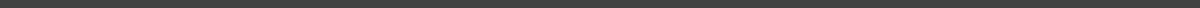 APTITUDESEscribe aquí tu texto Escribe aquí tu texto Escribe aquí tu texto Escribe aquí tu texto Escribe aquí tu texto Escribe aquí tu texto. EXPERIENCIAEmpresa, Ciudad — PuestoMES DEL 20XX-ACTUALIDADEscribe aquí tu texto Escribe aquí tu texto Escribe aquí tu texto. Escribe aquí tu texto Escribe aquí tu texto.Escribe aquí tu texto Escribe aquí tu texto Escribe aquí tu texto. Empresa, Ciudad — PuestoMES DEL 20XX-MES DEL 20XXEscribe aquí tu texto Escribe aquí tu texto Escribe aquí tu texto. Escribe aquí tu texto Escribe aquí tu texto. Empresa, Ciudad — PuestoMES DEL 20XX-MES DEL 20XXEscribe aquí tu texto Escribe aquí tu texto Escribe aquí tu texto. Escribe aquí tu texto Escribe aquí tu texto. Escribe aquí tu texto. FORMACIÓNNombre del centro, Ciudad — TítuloMES DEL 20XX-MES DEL 20XX, CIUDADEscribe aquí tu texto Escribe aquí tu texto Escribe aquí tu texto Escribe aquí tu texto Escribe aquí tu texto.LOGROSEscribe aquí tu texto Escribe aquí tu texto Escribe aquí tu texto.Escribe aquí tu texto. Ver más ejemplos de curriculums vitae